UNIWERSYTET KAZIMIERZA WIELKIEGO                                   W BYDGOSZCZYul. Chodkiewicza 30, 85 – 064 Bydgoszcz, tel. 052 341 91 00 fax. 052 360 82 06NIP 5542647568 REGON 340057695www.ukw.edu.plUKW/DZP-282-ZO-34/2022				         Bydgoszcz, dn. 24.05. 2022 r.Odpowiedzi na zapytanie Wykonawcy do postępowania pn.„Dostawa materiałów promocyjnychna potrzeby UKW w Bydgoszczy.”Wpłynęły pytania o treści poniżej:Czy próbki mają być z nadrukiem? Jeśli dostarczamy próbki, to skąd kryterium cena 100%?Odp. Przedkładane próbki muszą być zgodne z parametrami zamówienia określonymi w formularzu przedmiotowo – cenowym stanowiącym załącznik do zapytania ofertowego. Logowanie/oznakowanie ma prezentować oferowaną jakość i formę oznakowania zamawianego materiału promocyjnego.UWAGA: Zamawiający dopuszcza wcześniejsze realizacje Wykonawcy.Przedkładane próbki zostaną  ocenione pod względem jakości wykonania. Natomiast kryterium oceny stanowi cena 100%.  KANCLERZ UKWMGR RENATA MALAK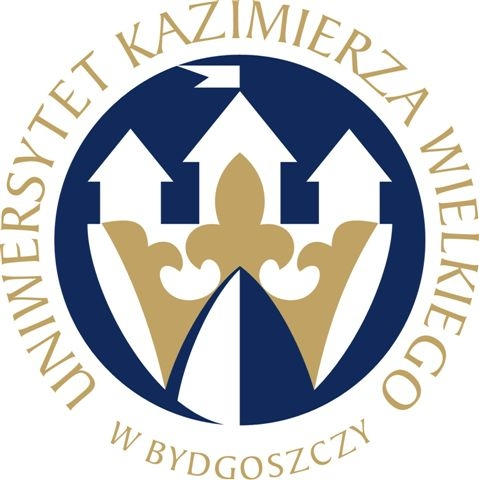 